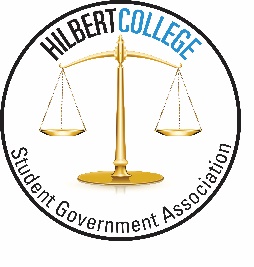 Student Government AssociationSGA Senate MeetingMarch 3, 2016 at 3:15p.m.Fun Fact of the Day: The Hawaiian alphabet only has 12 letters.Call to Order by President Kyle EnglishRoll Call by Secretary Rebecca Crawford Nautica, Wyann, Crystal, and Emily have excused absencesEthan has excused tardinessReview and Approve AgendaMoved by RebeccaSeconded by AlexiaAll in favorAgenda approvedReview and Approve the MinutesMoved by RebeccaSeconded by NatalieAll in favorMinutes approvedQuestions and Comments from AudienceNone Executive Board ReportsPresident – Kyle EnglishRetreatMade, sent out and printed the meeting agenda Talked to Dan Higgins about S.G.A. in news publicationHelped get questions for game showWinter BallMet with ToriE-Board meetingVice President – Ethan KenyonWorked on electionsWent to retreatMet with ToriE-Board meetingWinter BallSecretary- Rebecca CrawfordMade, sent out and printed the meeting minutesCreated and published Toilet TalkMet with ToriOrdered inkWinter BallE-Board meetingTreasurer – Emily PawelskiEXCUSEDVP for Programming – Alexia GuzmánWinter BallCleaned officeMet with TommyRetreatE-Board meetingAdvisors –Thomas Vane & Tori FelserTommyRetreatPlanned future eventsWinter BallBudget approvalsToriMet with TommyMet with E-BoardRetreatPlanned future eventsCommittee ReportsSocial WelfareNo formal meetingRules and RegulationsNo formal meetingConstitution CommunicationsNo formal meetingBudgets and AppropriationsNo formal meetingEventsNo formal meetingOld BusinessCharter/Re-ChartersNoneFundraiser RequestsNoneFunding RequestsNoneStudent ConcernsNo written concerns received Hot in commuter loungeAir conditioning always on in Bogel 160Van 2 only has air conditioning Should have a nurse practitioner or medical assistant on campusAllocationsWinter ball not reflected in budgetInk came to $47.97$50 was allocated for itWinter BallGood timePeople enjoyed themselves87 people attendedFood, DJ and photo booth went wellAdmissions ProcessNothing to reportSpring RetreatAny input? FunGood placeFocus GroupsDate suggestions?Transfer and freshman focus group is the same time as President Zane’s listening session so we need new timeCan’t have big one because no one will show up*Must have all details planned by 17th*New BusinessChildren’s Easter PartySunday March 20th 2p.m. to 4p.m. Set up at noonPictures with the Easter bunnyEthan will be dressed as the Easter bunnyMore details to come during next meetingOvernight stayDo we want to establish a policy for clubs on how to separate rooms?Gender, sex, sexual orientation, or gender expression?Ethan moves to open conversation on overnight staySeconded by AlexiaShould we tell clubs they are required to or let it be their choice?Should we let clubs be responsible or, if there was a policy, should it come from a higher level?Clubs decisionThey know their members and how they should separate roomsIs there a way things can be legally brought against school? Yes, but for either decisionBring up at constitution meeting as wellAthletic team overnight stays are separated by sportEthan moves to postpone discussion until constitution meetingSeconded by AlexiaAll in favorMotion passed
AnnouncementsMarch 16th is Student Activities’ Suggestion Circle – 2p.m. and 6p.m. Pizza will be served and a raffle will be heldMarch 14th – Pie Day, Bogel Hall front foyer March 14th-16th– Evening Outreach Program, 5:30-6:30p.m. Bogel Hall front foyerMarch 15th –LGBTQ+ meet up, 7p.m. St. Joes March 17th – Irish Dancers, 2p.m. to 2:30p.m. Dining HallMarch 17th – S.G.A. Meeting will be extended – this is REQUIREDMarch 15th – Microaggression WorkshopQuestions and Comments from the AudienceSet up for Easter party is 12p.m. - wear pastel colored clothingHave a great Spring Break!*Ethan moves to close the senate meeting at 3:51p.m., seconded by Natalie – Meeting is closed*SGA Senate Concerns*CLOSED MEETING**Ethan moves to open meeting at 3:55p.m., seconded by Natalie – Meeting is opened* Adjournment of Senate MeetingEthan moves to adjourn the meeting at 3:56pmNatalie secondsAll in favorMotion passesMeeting is adjourned at 3:56p.m.